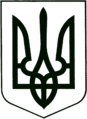 УКРАЇНА
МОГИЛІВ-ПОДІЛЬСЬКА МІСЬКА РАДА
ВІННИЦЬКОЇ ОБЛАСТІВИКОНАВЧИЙ КОМІТЕТ                                                           РІШЕННЯ №282Від 28.09.2023р.                                              м. Могилів-ПодільськийПро безоплатну передачу на баланс управління житлово-комунального господарства міської ради нерухомого майна	Керуючись ст.ст. 29, 32, 52, 59, 60 Закону України «Про місцеве самоврядування в Україні», рішенням 9 сесії Могилів-Подільської міської ради 8 скликання від 30.06.2021р. №309 «Про делегування повноважень щодо управління майном комунальної власності Могилів-Подільської міської територіальної громади», у зв’язку з ліквідацією Григорівської початкової загальноосвітньої школи І ступеня Могилів-Подільської міської ради Могилів-Подільського району Вінницької області, відповідно до рішення 32 сесії Могилів-Подільської міської ради 8 скликання від 16.06.2023 року №753 «Про припинення шляхом ліквідації юридичної особи-Григорівської початкової загальноосвітньої школи І ступеня Могилів-Подільської міської ради Могилів-Подільського району Вінницької області», рішенням виконавчого комітету міської ради від 29.08.2023р. №267 «Про затвердження мережі закладів освіти Могилів-Подільської міської територіальної громади на 2023-2024 навчальний рік», вивільненням приміщення та не використанням в освітньому процесі, з метою ефективного та якісного управління комунальним майном, розглянувши клопотання начальника управління освіти міської ради Чорного М.М., -виконком міської ради ВИРІШИВ:1. Передати безоплатно з балансу управління освіти міської ради на баланс управління житлово-комунального господарства міської ради нерухоме майно комунальної власності Могилів-Подільської міської територіальної громади за адресою: Вінницька область, Могилів-Подільський район, с. Григорівка, вул. Шкільна, 17, згідно з додатком 1.2. Створити та затвердити склад комісії з приймання-передачі нерухомого майна зазначеного в пункті 1 даного рішення згідно з додатком 2.3. Комісії вжити всіх необхідних заходів з приймання-передачі зазначеного майна згідно з чинним законодавством України.4. Контроль за виконанням цього рішення покласти на заступника міського голови з питань діяльності виконавчих органів Слободянюка М.В..         Міський голова 						Геннадій ГЛУХМАНЮК                                                                                                    Додаток 1                                                                                           до рішення виконавчого                                                                                         комітету міської ради                                                                                                                                                                                       від 28.09.2023 року №282Нерухоме майно комунальної власності Могилів-Подільської міської територіальної громади, що безоплатно передається з балансу управління освіти міської ради на баланс управління житлово-комунального господарства міської радиПерший заступник міського голови				      Петро БЕЗМЕЩУК                                                                                                    Додаток 2                                                                                           до рішення виконавчого                                                                                         комітету міської ради                                                                                                                                                                                       від 28.09.2023 року №282Склад комісіїз приймання-передачі нерухомого майна комунальної власності по вул. Шкільній, 17 с. ГригорівкаМогилів-Подільського району Вінницької області      Перший заступник міського голови			          Петро БЕЗМЕЩУК№з/пНайменування, опис об’єкту АдресаРік побудовиЗагальна площа, кв. мБалансова вартість,грнЗалишкова вартість на 22.09.2023р.1.Приміщення школи літ. «А», столова літ. «А1», ганки літ. «а-а4», погріб літ. «Б» Вінницька область, Могилів-Подільський район, с. Григорівка, вул. Шкільна, 1719311673,7304657,00321509,002.Сарай літ. «В» 193121,75036,005036,003.Вбиральня літ. «Г»19319,011816,0011816,00Голова комісії:СлободянюкМихайло Васильович- заступник міського голови з питань   діяльності виконавчих органів.Члени комісії:Чорний Микола Михайлович- начальник управління освіти міської ради;Опольська Наталія Вікторівна- головний бухгалтер централізованої   бухгалтерії управління освіти міської ради;Стратійчук Ігор Павлович- начальник управління житлово-  комунального господарства міської ради;Бурик Наталя Василівна- головний бухгалтер управління житлово-  комунального господарства Могилів-  Подільської міської ради.